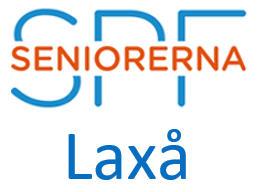 PROGRAM FÖR 2024 Hösten





ÖVRIGA AKTIVITETER
Bokcirkeln, Anmälan till Ann Engström Åberg 072 214 07 16Bowling Anmälan till Gudrun Malmsten 070 288 25 99Boule Bodarne-parken/Bandyplan. Torsdagar 27/6 – 8/8.Se annons/mail eller SPF-Appen /Hemsidan
Gymnastiken, Björkhagen, tisdag & fredag kl. 10.00-11.00

Träning med Forma. Tider fastställs under augusti Kontakta Göran Palmqvist, 070 590 49 50Gubbröran, matlagningscirkelAnmälan till Jonny Danielsson, 070 573 93 15Måndagar, startdatum meddelas
SpontanutflykterSe annons/mail eller SPF-Appen// HemsidanAfter Work, 
Sista tisdagen i månaden men håll koll på meddelande via mail/SPF-Appen eller hemsidan om och var detta kan skeVARJE MÅNADSMÖTE KOMMER ATT MEDDELAS I NA
UNDER FÖRENINGSINFORMATIONTorsdagar 27/6-8/8.  kl. 14.00
 BodarneparkenBoule och kaffeSe utskick från Ulf.5 september kl.07.30Avresa med buss från parkering Forma GymHemlig resa med bussResa, lunch, inträden, guidningResan fungerar även om du har rullator eller käpparVid ev. lediga platser inbjudes icke medlemmar Anmälningsdatum senast 15/8.
Kostnad 300 medl. 400 icke medl.
Betalas vid anmälan25 septemberKl. 14.00CasselgårdenFyra ess i rockärmen, Ingvar Öhrn.Ett rockmusikaliskt parti fyrmanstwist med text, bild och ton där vi möter Elvis Presley, The Beatles, The Rolling Stones och Simon & GarfunkelKaffe och smörgåsAnmälan senast 18/9 Avgift 60 kr18 oktoberKl. 18.00CasselgårdenOktoberfest med underhållning av Teachers Blended, ni kommer väl ihåg 2023 års succé.Festen öppen för alla 62+Anmälan senast 4/10.
Kostnad 200 Medl. 250  icke medl.
betalas vid anmälan13 november kl.14.00CasselgårdenMånadsmöte med nyttig information angående Ramundergården och anhörigvård.Kaffe och smörgåsAnmälan senast 6/11.Avgift 60 kr29 novemberKyrkan kl. 18,00Därefter Casselgården ca. kl. 19.30Julmusik i kyrkan för alla 62+Lekebergs Gospelkör under ledning av My Kullsviksamt julbord för SPF Seniorer Laxå i CasselgårdenAnmälan till julbord senast 15/11Kostnad meddelas vid inbjudan